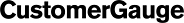 Amsterdam, {date}{company}{address}CERTIFICATE OF DATABASE DELETIONAs per our terms of service, at the end of contract your entire database has been deleted.This is to certify that deletion of data has been carried following the CustomerGauge procedure – JIRA ticket reference: [Freshbook Ticket]I confirm the following: Database has been deleted using SQL “DROP” command (Backups are on an automated sequence and are deleted automatically after 30 days)Any client folders (and data contained there-in) on S3 volumes have been deletedAny client folders  (and data contained there-in) on SFTP server have been deletedBased on this information and acting in the role of CustomerGauge Data Protection Officer I hereby certify that this data has been deleted permanently from our storage and processing systems. Regards{Name}Data Protection OfficerCustomerGauge